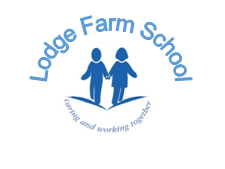 AdmissionsTo apply for a place at Lodge Farm Primary for children in Years 1-6 (including mid-year transfers to Reception) please visit the Walsall Council Website. www.walsall.gov.ukTo apply for a Nursery place at Lodge Farm Primary please contact the school office 01902 928900 postbox@lodgefarmprimary.co.uk www.walsall.gov.ukClick on Education (bottom left on the homepage)Click on School admissionsClick on Mid-year admissions (if you are applying for a Reception place for the following September click on Primary School admissions)Click on Online preference form You will need to register in order to make the application. Walsall Council will allocate places based on the spaces available in school following their admissions criteria (please see below for details). You will be notified by the Council if your application has been successful. Nursery applicants will be notified by the School. Successful applicants will be invited to visit Lodge Farm to fill out paper work, tour the school and talk to staff about their child. A suitable start date will be agreed at that meeting. Lodge Farm Primary Contact details Telephone: 01902 928900 										       Email: postbox@lodgefarmprimary.co.ukWalsall Council Admissions Contact Information Telephone: 01922 652585Email: primary.admissions@walsall.gov.uk Walsall Council and Lodge Farm Primary Admissions Criteria[Children with Statements of Special Educational Needs are placed in schools by virtue of the Education Act 1996, before consideration is given to other pupils].Children in Public Care (looked after children)Children who have a brother or sister already in attendance at the school when the application is madeChildren for whom a place is essential on medical or social grounds as supported in writing by a medical practitioner or social workerDistance between the home address and the school as measured in a straight line with priority given to those living closest. SHINE Academies will ensure it meets its duties under the Schools Admissions Code of Practice by: Not refusing admission for a child that has named the school in their Education Health Care (EHC) plan  Adopting fair practices and arrangements in accordance with the Schools Admission Code for the admission of children without an EHC plan. Considering applications from parents of children who have SEND but do not have an EHC plan. Not refusing admission for a child who has SEND but does not have an EHC plan because the school does not feel able to cater for those needs. Not refusing admission for a child on the grounds that they do not have an EHC plan. School’s PANOur current school PAN 2019-2020 is as follows: Little Farmers (2yr old provision) 	12Nursery 				39Reception				45Year 1					45Year 2					45Year 3					45Year 4					45Year 5					45Year 6					45In 2020-2021 we will be increasing our PAN in Years R-6 to 60 in a rolling programme. 